Breakout Room #3Community Impact - Work Session TemplatePlease email your completed template to ywu@lblstrategies.com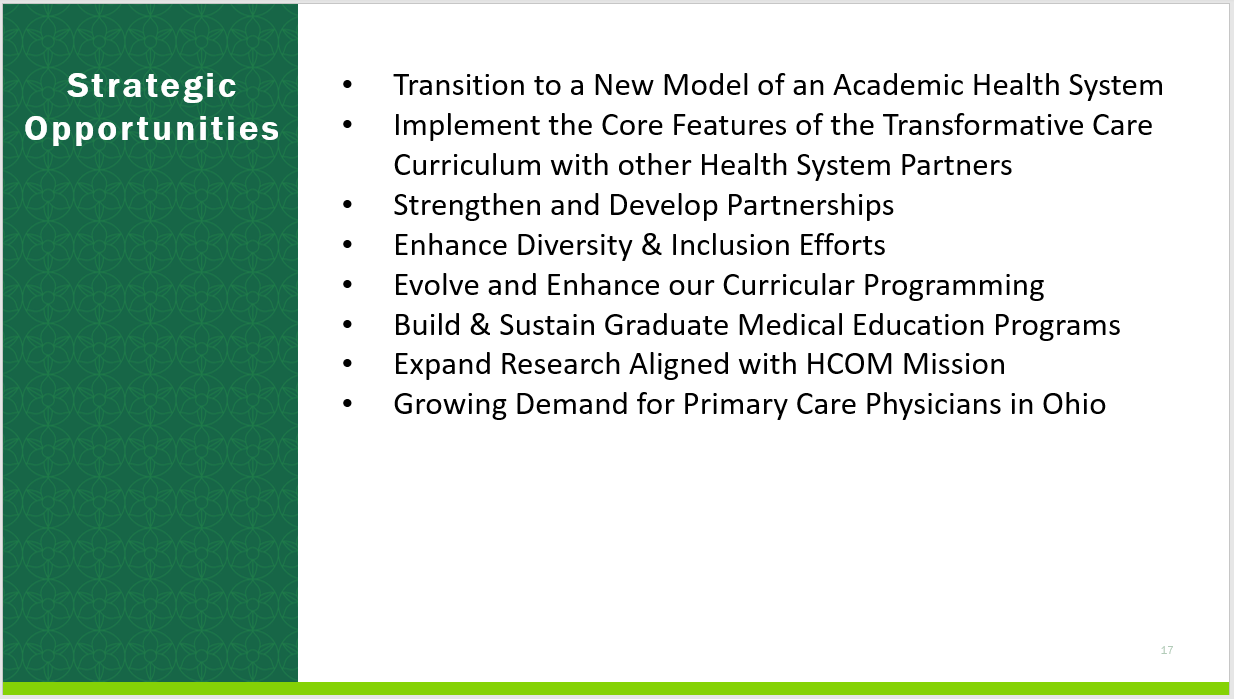 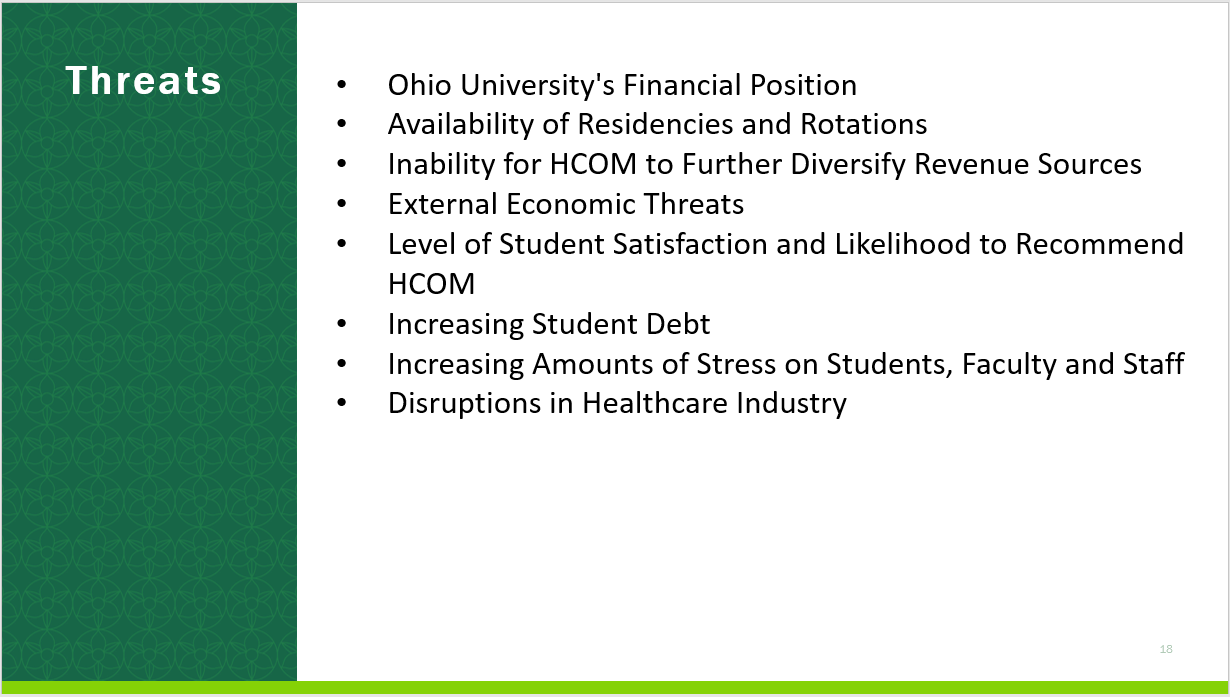 INTRODUCTION:  Briefly review and discuss this descriptive paragraph for “Community Impact”:Community Impact: We want to be part of something bigger than ourselves, and we seek students who want to be part of something bigger than themselves. Through our partnerships, community engagement, educational programs and the reach of our graduates, we strive to improve the health and well-being of citizens in Ohio and in communities across the nation, especially where care is needed most.MAIN PROMPT: What must HCOM do (new or differently), and what outcomes must we achieve, in the area of “Community Impact” to help ensure our graduates are highly sought after and indispensable members of Ohio’s healthcare teams?  INTRODUCTION:  Briefly review and discuss this descriptive paragraph for “Community Impact”:Community Impact: We want to be part of something bigger than ourselves, and we seek students who want to be part of something bigger than themselves. Through our partnerships, community engagement, educational programs and the reach of our graduates, we strive to improve the health and well-being of citizens in Ohio and in communities across the nation, especially where care is needed most.MAIN PROMPT: What must HCOM do (new or differently), and what outcomes must we achieve, in the area of “Community Impact” to help ensure our graduates are highly sought after and indispensable members of Ohio’s healthcare teams?  INTRODUCTION:  Briefly review and discuss this descriptive paragraph for “Community Impact”:Community Impact: We want to be part of something bigger than ourselves, and we seek students who want to be part of something bigger than themselves. Through our partnerships, community engagement, educational programs and the reach of our graduates, we strive to improve the health and well-being of citizens in Ohio and in communities across the nation, especially where care is needed most.MAIN PROMPT: What must HCOM do (new or differently), and what outcomes must we achieve, in the area of “Community Impact” to help ensure our graduates are highly sought after and indispensable members of Ohio’s healthcare teams?  INTRODUCTION:  Briefly review and discuss this descriptive paragraph for “Community Impact”:Community Impact: We want to be part of something bigger than ourselves, and we seek students who want to be part of something bigger than themselves. Through our partnerships, community engagement, educational programs and the reach of our graduates, we strive to improve the health and well-being of citizens in Ohio and in communities across the nation, especially where care is needed most.MAIN PROMPT: What must HCOM do (new or differently), and what outcomes must we achieve, in the area of “Community Impact” to help ensure our graduates are highly sought after and indispensable members of Ohio’s healthcare teams?  WHAT must HCOM do (new or differently) in the area of Community Impact to ensure our graduates are highly sought after and indispensable members of Ohio’s healthcare teams? To Accomplish what OUTCOME? Hint: PLEASE use a continuous improvement verb, such as:ImproveStrengthenIncreaseReduceWHY must we do this?If time allows… How does this address HCOM’s Top Opportunities or Threats?(see Opportunities & Threats below)We should… so that… because… Example 1: We should redesign our website…so that we improve our communications with current and prospective students…because it is very hard for students to find the information they need.Will improve Level of Student Satisfaction and Likelihood to Recommend HCOM Example 2: We should add more student parking… so that we increase accessibility to our buildings…because students suffer when they must park off campus. Will improve Level of Student Satisfaction and Likelihood to Recommend HCOM #1 #2 #3  Any other outcomes surface during your discussion? Enter here  Any other outcomes surface during your discussion? Enter here  Any other outcomes surface during your discussion? Enter here  Any other outcomes surface during your discussion? Enter here 